Міністерство освіти і науки УкраїниНаціональний технічний університет«Дніпровська політехніка»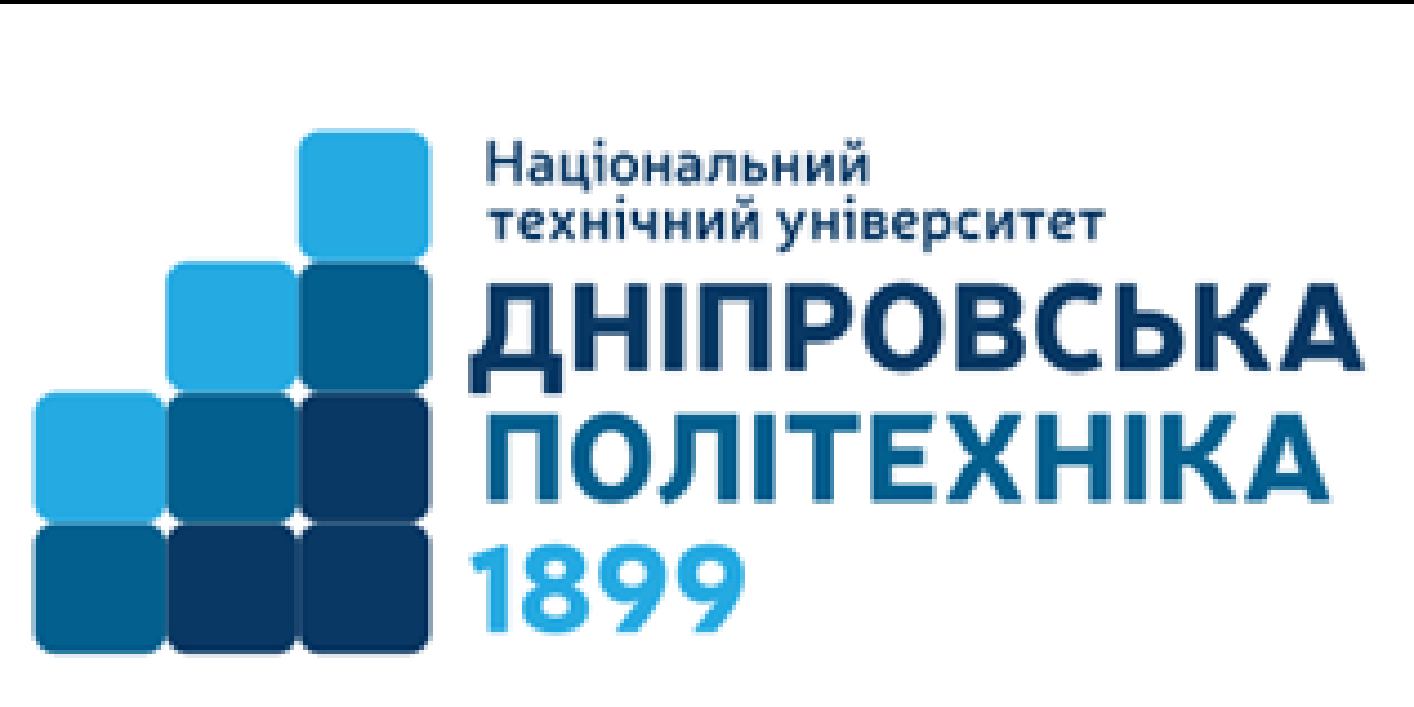 Навчально-науковий інститут гуманітарних і соціальних наукКафедра історії та політичної теоріїПОЯСНЮВАЛЬНА ЗАПИСКАкваліфікаційної роботи ступеня бакалавраСтудента                       Легеня Олексія АндрійовичаАкадемічної групи     032-19-1Спеціальності              032 Історія та археологіяЗа освітньо-професійною програмою – «Соціальна антропологія»На тему: «Соціально-культурне життя населення Галичини під час Другої світової війни»Дніпро2023ЗАТВЕРДЖЕНО:                                             завідувач кафедри ІПТ _____________________ «__»_________ 202_ рокуЗАВДАННЯ на кваліфікаційну роботу ступеня бакалавраСтудента                       Легеня Олексія АндрійовичаАкадемічної групи     032-19-1Спеціальності              032 Історія та археологіяЗа освітньо-професійною програмою – «Соціальна антропологія»На тему: «Соціально-культурне життя населення Галичини під час Другої світової війни»затверджену наказом ректора НТУ «Дніпровська політехніка» від  _____  №___ЗМІСТВступ…………………………………………………………………………………4РОЗДІЛ I. Історіографічна та джерельна база дослідження……………………..8Історіографія……………………………………………………………………..81.2 Джерельна база…………………………………………………………………11РОЗДІЛ II. Вплив німецької влади на культурно-соціальні процеси……………………………………………………………………...………142.1. Регіональні особливості окупаційної політики у Галичині…………………142.2. Німецька політика в сфері культури …………………………………………18РОЗДІЛ III. Культурні та освітні процеси на території Галичини………........ 273.1. Театр і кіно……………………………………………………………………..273.2. Освіта…………………………………………………………………………...323.3. Преса……………………………………………………………………………37РОЗДІЛ ІV. Побутове життя в Галичині…..……………..…...………………….424.1. Соціальне життя в окупованій Галичині……………………………………..424.2. Спорт і дозвілля………………………………………………………………..47Висновки…………………………………………………………………………...52СПИСОК ВИКОРИСТАНИХ ДЖЕРЕЛ І ЛІТЕРАТУРИ…………………...55ВСТУПАктуальність теми. Історія теренів Західної України, особливо Галичини, в роки Другої світової війни має важливі науково-пізнавальні особливості. Це було зумовлено посиленням політичної ролі заходу України в боротьбі за відновлення Української Державної Соборності. Західно - українські території того часу стали важливим чинником стратегій європейських країн, опинившись на перехресті суперечливих експансіоністських інтересів.Дослідження культури та побуту окупованої німцями Галичини є важливим елементом у дослідженні загальнокультурних процесів, що відбуваються в Україні.Події того часу пережили наші предки, і тому питання актуальні для нашого життя, і ці події того часу часто обговорюються сьогодні на всіх рівнях суспільного життя, українці прямо чи опосередковано знають про процеси, які відбуваються на території Галичини.1 вересня 1941 року нападом Німеччини на Польщу почалася Друга Світова Війна. 17 вересня Червона армія розпочала операцію проти Польщі. Під час воєнних дій частина Галичини та Волині відійшла до радянської України, а Лемківщина, частина Надсяння, Холмщина та Підляща увійшли до складу окупованих адміністративно-територіальних утворень, створених Німеччиною 12 жовтня 1939 року. У 1939 році вона займала 95 тис. кв. км, населення 12 млн. З початком німецько-радянської війни в 1941 році Галичина була включена в генеральну провінцію, збільшивши її площу до 142 тис. кв. км., з населенням до 18 млн., з них близько 4,5 млн. українців.Гітлерівська Німеччина намагалася встановити абсолютну гегемонію, і в цих планах Україні відводилася особлива роль як плацдарму для завоювання життєвого простору Сходу. По-перше, німців цікавив ресурсний потенціал, а Гітлер відкрито заявив: «Мені потрібна Україна, щоб ми не були ослаблені голодом, як у минулій війні». [42]. На початку радянсько-німецької війни до зими 1941 р.територія України була майже повністю окупована німецькими військами. По суті це була колонія яка тримала владу з експансіоніськими амбіціями. Окупаційний режим Східної Галичини був пом’якшеним у порівнянні з іншими. Діяли українські установи, школи, спеціальні курси, театри, гуртки, тощо.Після включення Галичини до складу Генеральної адміністрації німці вимагали створення установи, подібної до тієї, яка вже існувала в Кракові. На замовлення німців у Львові була створена така установа – Український крайовий комітет (УКК). Це відомство сприяло тому, що ситуація в регіоні є дещо кращою, ніж у східній Україні та Польщі, як показує аналіз окупаційного режиму в Галичині. Значною мірою це пояснюється тим, що німецьке управління дистрикту Галичина значною мірою відбувалося за посередництва українського народу. У лютому 1942 року керівництво генерал-губернаторства розпустило установу, мотивуючи це надмірною свободою думки та централізацією громадського, політичного та культурного життя. КУК виконує цю функцію. Натомість у Львові запрацював підрозділ КУК на чолі з К. Паньківським, який став віце-президентом КУК В. Кубійовичем. Офіційний центр КУК залишається в Кракові, але справжнім центром його діяльності стає Львів. Німецьке керівництво практично не цікавилося культурно-освітнім розвитком України на окупованих територіях і не приховувало цього. Тому досягнення в цій сфері мають бути пов’язані з інтелектом самоуправління та місцевою діяльністю однодумців.За часів окупаційного режиму Львів залишався головним центром не лише Галичини, а й України в цілому. Незважаючи на намагання окупаційної влади постійно обмежувати можливості культурного розвитку, зводити їх до найпростіших форм, українська інтелігенція робить усе можливе для піднесення інтелектуального рівня народу.   	Культурний процес на території Генерал-губернаторства обмежувався гітлерівцями, але значно ширше й сильніше, ніж в інших частинах України. Незважаючи на певні політичні й матеріальні обмеження, мистецтво в житті Львова не стояло на місці. Своєрідним виявом утвердження національного духу та не примирення з окупаційним режимом стала представницька культурна діяльність. Тому суспільно-культурне життя Галичини під час німецької окупації заслуговує на об’єктивне дослідження.Метою даної роботи є об’єктивне та всебічне дослідження культурно-суспільних процесів, що відбувалися на території Галичини під час німецької окупації з 1941 по 1944 р.   	Завдання дослідження: - Дослідити історіографічну базу  та дослідні джерела.                                            - Показати вплив німецької ідеології та окупаційної політики.                                - Розкрити особливості німецької політики та ідеології в окупованій Галичини.                                                                                                                        - Дізнатися про особливості культурної політики Німеччини.                                                - Вкажіть особливості культурного процесу, театральної та кінематографічної галузі, які відбуваються в дистрикті «Галичина».                                                       - З’ясувати характеристику системи освіти в Галичині під німецькою окупацією.                                                                                                                       - Розкрити особливості соціально-побутового життя в дистрикті «Галичина».                                                                                                                     - Дослідження особливостей спортивно-оздоровчого життя.			Об’єктом дослідження виступає процес що відображає політику німецької окупаційної влади у Галицькому регіоні. 	                           Предметом дослідження є реальні заходи культурних, освітніх, громадських установ, які протистояли планам німецької окупаційної влади.     				Методологічною основою цієї роботи є принципи історизму та об'єктивності, засновані на багатстві можливостей журналу для аналізу різноманітних аспектів культури та побуту. У цьому дослідженні були використані наступні методи. Емпіричне та теоретичне: синтез та аналіз. Історикознавство: порівняльна історія, хронологічні питання, ретроспектива.		 Хронологічні рамки охоплюють період окупації Галичини з літа 1941 р. до осені 1944 р..									Територіальні межі дослідження охоплюють територію дистрикту «Галичина» до складу якої увійшли три області: Львівська, Станіславська (нині Івано-Франківська область) і Тернопільська (без північного району).      Теоретичне значення праці полягає у вивченні соціально-культурного життя дистрикту «Галичина». - Досліджено загальну роль культури для німецької влади й для місцевих жителів. - Досліджено причини кращого розвитку культурних процесів у Галичині на відміну іншим регіонам України. - Вивчається складне культурне та повсякденне життя та його вплив на стосунки окупаційної влади з місцевим населенням. - Досліджено роль освіти в плануванні окупаційної влади та її вплив на культурні процеси.		Практична цінність даної роботи полягає в її подальшому використанні для дослідження та вивчення даної або додаткової теми.				Наукова новизна праці полягає в тому, що в її дослідженні і написанні були використані першоджерела, зокрема маса періодичних видань разом з архівними матеріалами. Це також важливо для самих галичан або для тих, хто хоче більше знати про культуру, про події                                                                                                                             що відбувалися в регіоні Галичини під час німецької окупації.                РОЗДІЛ I. Історіографічна та джерельна база дослідження1.1. ІсторіографіяКультурні процеси, що відбувалися в регіоні Східної Галичини під час німецької окупації, не отримали належного наукового вивчення аж до 1990-х років, коли Україна стала незалежною.Важливим джерелом у дослідженні цієї проблематики є В. Косик, якому вдалося представити оригінальний погляд на історію, заснований на документах, здатних прояснити специфіку діяльності окупаційної влади, особливо культурної політики  між Україною та Німеччиною [42].Привертає увагу праця Н. Антонюк «Українське життя в Генеральній Губернії (1939-1944)». У монографії вперше зроблено спробу висвітлити картину й охарактеризувати культурний процес на теренах Західної України під час Другої світової війни через аналіз умов основних складових на широкому історичному тлі. : освіта і наука, література і мистецтво, релігійне життя, видавнича діяльність. Особливістю цього дослідження є те, що основними фактичними джерелами є понад 60 юридичних журналів, які видаються у «Генеральній Губернії». [3].                                                                                                                                            Важливим джерелом інформації при дослідженні спортивного життя окупованої німцями Галичини є спогади українського футболіста Юрія Збаха, гравця таких команд, як «Спартак», «» і «СТ Україна Динамо». У своїх спогадах та інтерв’ю Юрій докладно описує спортивне та футбольне життя під німецькою окупацією, як проходили матчі, як він жив, що їв і пив. [16]. Книга «З футболом у світ», написана про тодішні футбольні події, О. Скоценєм, який грав у спортклубі «Україна», згодом став спортивним журналістом. Матеріал поданий у напівхудожньому стилі, що дозволяє уявити події та відчути емоції, які переповнюють людей [64]. Заслуговує на увагу праця О. Клименка «Українці в поліції дистрикту Галичина (Тернопільщина)». На прикладі Тернопільської області дистрикту «Галичина» подано детальну характеристику адміністративного устрою, особистості та соціальних умов, які давали шлях кривавому окупаційному режиму. Автор зазначає, що успіх окупаційної політики значною мірою залежав від уміння передбачити та виконати вимоги старости, комендантів поліції та місцевих старост. Дослідження малої території має на меті відтворити загальні тенденції професійної політики на районному рівні [38]. У книзі «Культурне життя в Україні. Західні землі. Документи і матеріали. – Т. 1». Опублікували матеріал і документи про культурні процеси в західній України, Діяльність творчих об'єднань, культурно-освітніх і мистецьких закладів, розвиток просвіти і науки, релігійні та церковні позиції. Упорядником є Галайчак Т. Ю. [44]. Багато статей, використаних у дослідженнях. Однією з них є стаття А. Боляновського «Соціальні аспекти гітлерівського нового порядку в Галичині 1941-1944», опублікована у «Віснику Львівського університету». У цій статті автор аналізує встановлений «новий порядок без належної винагороди за їх працю та роботу»[4].                                                                                                                                                           На основі архівних матеріалів, отриманих з Державного архіву Тернопільської області та Архіву Львівської області, ми можемо частково простежити, як відбувалося повсякденне життя. Здебільшого це виписки з фондів Поштової служби, судових справ, прокуратури. [17]. У роботі І. Вєтрова «Матеріально-побутові умови населення України за німецької окупації (1941-1944 рр.)» йдеться про те, що окупація України супроводжувалась ліквідацією усіх політичних, економічних і соціальних прав населення. Але культурне життя практично не обмежувалося. Автор аргументує, що німецька влада використовувала культуру, як психологічні ліки для солдат [6]. Про музичне життя Галичини та стан Львівської консерваторії дізнаємося від роботи композитора і культуролога Василя Витвицького, а саме з його статті «У Генеральній Губернії. Спогади» [9]. Щодо музичного життя Галичини, Витвицький зазначає, що вона була дуже розвиненою в першій половині ХІХ століття. У Львові діяли багато музичних товариств, які організовували концерти та вистави. Також у місті було багато музичних шкіл та консерваторій, де навчалися молоді музиканти. Однією з найвідоміших консерваторій була Львівська консерваторія, яка заснована у 1859 році. Вона була однією з найкращих у Європі та привертала до себе талановитих музикантів з усього світу.Проте, за словами Витвицького, стан Львівської консерваторії погіршився після Першої світової війни та зміни влади в Україні. У 1920 році консерваторію було закрито, а багато викладачів та студентів були змушені емігрувати. Також у статті згадується про те, що після Другої світової війни музичне життя в Галичині знову почало розвиватися, але вже в інших умовах та під контролем нової влади.Дослідження базується на публікації  «Україна в Другій світовій війні: погляд з ХХІ століття», що видане Інститутом історії України, голова колегії А. Смолій. Це видання охоплює широкий спектр концептуальних питань одного з найдраматичніших часів історії України – періоду Другої світової війни. На основі аналізу опублікованих даних та нових джерел, більшість з яких увійшли до наукового обігу, сучасне бачення керівництва мобілізаційно-окупаційним режимом, стратегії та фронтових операцій на території України. Німецька окупація Влада та громадяни за німецького режиму представлені., соціально-політичні та соціально-культурні процеси під час війни [14]. Заслуговує на увагу праця В. Кучера та Г. Стефанюка «Окупаційний режим в дистрикті Галичина», в якому культурно-побутове життя а також культурне життя зазнали відносного розвитку порівняно з рештою окупованих територій[45]. 1.2. Джерельна база   	Відомий культурно-політичний діяч, праця В. Кубійовича «Українці в Генеральній Губернії» має безпосереднє відношення до теми дослідження, розкриваючи суспільно-культурне життя у Генеральній Губернії, особливо дистрикту Галичина. Праця багата документальним матеріалом і джерелами. Детально описуються події та обставини, що сталися. Джерельна база – документація ЦК України. Звернута увагу на характеристику національно-культурного відродження, яке відбувалося на території Галичини під час німецької окупації. Кубійовичу вдалося показати, на чому ґрунтується життя українців [43]. Не менш важливою в цьому плані є праця К. Паньківського, помічника Кубійовича, «Роки німецької окупації». Це пам’ятна книга про німецьку окупацію Галичини. Автор докладно описує життя в Галичині під час окупації, розглядає діяльність Українського крайового комітету, згадує розвиток Комітету та період його ліквідації, аналізує його стосунки з українськими націоналістичними організаціями. [56]. Українська преса, що послужила джерелом дослідження, є одним із маловивчених та мало використовуваних історичних джерел, оскільки донедавна перебувала у спец фонді. У роки Другої світової війни, внаслідок воєнних дій та придушення окупаційною владою, газети та журнали не виходили систематично, але досі дають дослідникам багато корисної інформації. Фактичний матеріал представлений у хронологічному та тематичному порядку, щоб сприяти до історичних досліджень. Великий пласт інформації несуть періодичні видання, зокрема різні газети, щомісячники, вісники, тощо. Одним з найбільших таких видань був «Наші дні» – регулярний щомісячник. Започаткований 1941 року у Львові під егідою урядового «Українського видавництва часописів і журналів для дистрикту Галичина». Виходив з грудня 1941року до травня 1944 року. З 1942року перейшов в підпорядкування львівського відділу «Українського видавництва». Щомісячник публікував твори українських письменників та драматургів. Друкувалися рецензії на культурні події в краю та світі. У газеті було багато статей присвяченні різноманітнім питанням з розвитку образотворчого, музичного, оперного мистецтв [1]. Заслуговує уваги український щоденник, «Краківські вісті», який випускало «Українське видавництво» і який виходив в 1940–1944 роках у Кракові. Це видання було найвпливовішим українським щоденником під час німецької окупації. Це було важливе джерело інформації про хід військових операцій. Дає дуже деталізований опис культурно та побутового життя. В кожному номері були спеціальні колонки, які були присвячені відповідній тематиці. Вісник надає повну інформацію про культурні заходи які відбувалися, які вистави показувалися, описується стан освіти в краю, надавався повний опис спортивних подій [11]. Однією з найбільших газет які виходили в краю були «Львівські вісті» з 5 липня до 24 серпня 1941 року. у Львові з'явилося 43 числа газети «Українські щоденні вісті». Але згодом, як орган управи Львова, вичерпала себе — згідно з німецьким законодавством, міська влада не могла мати власної періодики. Весь редакційний склад «Українських щоденних вістей» перейшов до нових «Львівських вістей» — органу «Українського видавництва часописів і журналів для дистрикту Галичина», перше число яких появилося під датою 9–10 серпня 1941 року. Спочатку «Львівські вісті» виходили поряд з «Українськими щоденними вістями», а з 24 серпня 1941 року. залишились єдиним щоденником не тільки у Львові, але й в краї взагалі аж до липня 1944 року. Подавалася інформацію про стан освіти, культури, спорту [37]. Спогади О. Тарнавського "Літературний Львів, 1939–1944" є цінним джерелом, яке дозволяє зануритися в атмосферу міста під час періоду з 1939 по 1944 роки. У цих спогадах можна знайти розповіді про те, які літературні події відбувалися в цей період, включаючи літературні вечори, дискусії та інші заходи. Книга надає докладну інформацію про місце проведення цих подій, дати їх проведення, а також про учасників та вміст програми.Збірка "Наш театр" також є важливим джерелом, що допомагає розкрити деталі культурного життя Львова. У цій збірці можна знайти інформацію про виставки, театральні постановки, імена акторів та режисерів, а також дати та місця проведення вистав. Це надає можливість краще розуміти, які видовищні події відбувалися в театральному житті міста та як вони сприймалися глядачами. Твір не лише фактологічний, а й прикрашений авторськими художніми вставками, що дозволяють уявити емоції та настрої людей під час читання.Завдяки таким джерелам, як спогади О. Тарнавського та збірка "Наш театр", ми отримуємо докладну інформацію про культурне життя Львова в конкретний період. Ці ресурси допомагають реконструювати історію художньо-літературних подій та подій, пов'язаних з театром [70].РОЗДІЛ II. Вплив німецької влади на культурно-соціальні процеси2.1. Регіональні особливості окупаційної політики у ГаличиніДолю Східної Галичини вирішив А. Гітлер 16 липня 1941 р. На нараді були присутні міністр А. Розенберг, начальник управління рейхсканцлера націонал-соціалістичної партії М. Бормана. Для обґрунтування необхідності поділу земель України А. Гітлер заявив, що колишня «Австрійська Галичина має стати областю Німецької імперії»[45]. І не тільки в цій галузі має статися повний параліч [42]. Це свідчило про те, що Галичина розглядалася окремо, і німецьке командування планувало ці землі інакше, ніж на іншій території України. Можливо, саме Галичина мала стати західним кордоном Großdeutschland (Велика Німеччина) підтвердженням цього було інакше ставлення німецького командування до цієї території. Свою роль відіграло й те, що колись територія Галичини належала Австро-Угорщині. «Участь великої кількості галицьких німців у Галицькій армії між 1918 і 1920 роками також була значною»[56]. Це полегшило життя українців у багатьох ситуаціях. Українці успішно використали ці умови для розвитку та збереження традицій. Це дало змогу розвивати освітньо-культурне, духовно-національне та економічне життя. Галичина була приєднана до польських територій, а німецький уряд не хотів бачити українські території єдиним цілим., «Всі факти свідчать про те, що німці не тлумачили українську землю як суцільне ціле, а український народ як одну націю». [30]. Німецька влада максимально обмежувала культурно-освітню, духовно-громадську діяльність, але порівняно з рештою окупованих територій Галичина виділилась культурно-освітнім розвитком.. 1 серпня 1941 року в газетах з'явилася прокламація про приєднання дистрикту «Галичина» до Генерал-губернаторства. Галичина увійшла до адміністративно-територіальної одиниці центрально-східної Польщі. Так називалася прокламація, опублікована на першій сторінці газети «Українські щоденні вісті»: «Наказом Фірера, як генерал-губернатор, приймаю Галичину в цей час до складу Генерал-Губернаторства та під захист німецької влади.» [3]. Організація влади побудована так само, як і в Німеччині. Генерал-губернатор — вища посадова особа законодавчої та виконавчої влади в апараті Генеральної Губернії. Дистрикти очолюють губернатори, яких призначає генерал-губернатор. Керівництво очолювали німці. Люди з інших національностей можуть займати нижчі ранги.Українська інтелігенція в той час була розділена на дві групи: одна підтримувала німецьку окупацію, а інша була проти неї. Ті, хто підтримували окупацію, сподівалися, що німці дадуть їм більше прав та можливостей для розвитку української культури та мови. Однак, ці сподівання не збулися, адже німці продовжували здійснювати політику насильства та репресій проти українців.У той час, коли німецька влада намагалася змінити мовну ситуацію в Галичині, українська інтелігенція продовжувала боротися за збереження української мови та культури. Багато українських шкіл та університетів були закриті, а українські книги та періодичні видання були заборонені. Однак, українська інтелігенція продовжувала працювати в тіні, організовувати та проводити таємні збори, друкувати та розповсюджувати українську літературу та культурні матеріали.Ті, хто проживав на цій території, під час німецької окупації не мали німецького громадянства. Цей статус було підтверджено рішенням Міністерства внутрішніх справ від 1 грудня 1943 р. «Ненімецькі жителі губернаторства будуть вважатися особами без громадянства»[4]. Це уможливлює невідповідальність за долю та майно населення на окупованих територіях. Мешканці можуть розраховувати лише на своє право на працю. Згідно з німецькою пропагандою, населення своєю працею повинно визначити свою майбутню роль. Було введено багато податків. Організовано збір цінностей. Встановлювалися єдині рівні оплати праці та офіційно встановлювалася оплата праці робітників. Місцеві зарплати в рази нижчі за німецькі. Наприклад, німецька друкарка могла отримувати 1400 злотих на місяць, ненімець — 150 злотих, учитель німецької мови — 4000 злотих, а ненімець — 650 злотих [4].Окупаційна влада оголосила про реєстрацію, воно проходило з 29 липня по 2 серпня 1941 р. Тим, хто ухилявся від реєстрації, загрожував штраф. Враховується все майно, особливо сімейне. Обстежували коней віком до 3 років [38].Після відходу більшовиків на околицях залишилася велика кількість зброї. Німецька влада розуміла, що його треба конфіскувати. 10 листопада 1941 року всю зброю та боєприпаси мали здати. Порушення наказу каралося суворими покараннями або смертною карою [17]. Проте, багато українців не хотіли здавати свою зброю німецьким окупантам. Вони вважали, що зброя є їхнім майном та захистом від можливих загроз. Також, багато українців не довіряли німецькій владі та боялися, що зброя може бути використана проти них.У результаті, багато людей приховували свою зброю та боєприпаси, або намагалися їх перепродати. Це призвело до того, що німецька влада почала проводити масштабні обшуки та рейди, щоб знайти та конфіскувати зброю. Багато людей були заарештовані та покарані за порушення наказу про здачу зброї.Утворилося своєрідне двовладдя: Німеччини та України. У великих центрах найвищі посади займали німці, а в селах усі були українці. І ті, і інші в силу обставин змушені жити поруч і співіснувати в одному полі. Вони мають різні інтереси і намагаються уникати конфліктів і кривавих репресій і відстоювати їх як можуть, але це не завжди вдається, про те залишався спокій. Указ генерал-губернатора про мовні установи міста Львова від 30 серпня 1941 р. свідчить про становище української мови. Офіційною мовою є німецька, розмовляють українською та польською. Використання німецької мови у міжвідомчих відносинах не є обов'язковим. Звернення до влади можна складати німецькою, українською чи польською мовами. Оголошення та розпорядження німецькою, українською та польською мовами.Мовну ситуацію висвітлював також лист губернатора дистрикту Галичина до Офіційної служби внутрішніх мов від 7 листопада 1941 р. Офіційною мовою була німецька, але розмовляли також українською та німецькою. Відповіді на подані звернення подаються мовою, якою складено звернення. Письмові відповіді даватимуться німецькою мовою лише у випадку, якщо в закладі немає україномовних працівників [21]. У той час, коли німецька влада намагалася змінити мовну ситуацію в Галичині, українська інтелігенція продовжувала боротися за збереження української мови та культури. Багато українських шкіл та університетів були закриті, а українські книги та періодичні видання були заборонені. Проте, українські письменники та поети продовжували писати та видавати свої твори, нерідко під псевдонімами, щоб уникнути репресій.2.2. Політика Німеччини у культуріУсі окупаційні влади прагнуть унеможливити політичне життя на окупованих територіях. Галичина не є винятком, хоча вона має ширші права, які дозволяють різним державним структурам об’єднувати культурно-освітню діяльність. Треба було координувати культурно-освітні процеси в регіоні. Цю роль взяв на себе ЦК України в Кракові. Краще сказати, що окупаційна влада дозволила УЦК координувати цю діяльність.«Першою формою українського організованого життя на території Генеральної Губернії стали Українські Комітети» [15]. Ці комітети служили для захисту населення від німецької влади. Але оскільки ці комітети не мали вбудованого осередку, це питання вийшло на перший план. Для координації їх діяльності було створено ЦК України на чолі з Володимиром Кубійовичем. У Львові починає діяти відділ ЦК України на чолі з Костем Паньківським. УЦК складався з 6 відділів: організаційний (О. Бойдуник, потім М. Ценко, від 1943 р. А. Фіґоль), фінансовий (О. Зибенко, Р. Мицик, від 1942 р. О. Тарнавський), суспільної опіки (о. О. Малиновський, з кінця 1941р. — о. М. Сопуляк), культурної праці (М. Дужий, М. Кушнір), шкільництва (Н. Гірняк, І. Тесля, П. Ісаїв), господарський (М. Хронов'ят, А. Мілянич, О. Котик–Степанович та ін.), молоді (Я. Рак, Ю. Татомир, С. Левицький, З. Зелений) [28]. Представником УКК у Галичині є Український крайовий комітет (УКК). Культурне та політичне життя України не стояло на місці. Було створено Українську Національну Раду під проводом Костя Левицького. УКК займається розвитком регіональної музичної культури та проводить обласний Хоровий конкурс, який відбувається у Львівській опері. Проходять фестиваль української пісні [31]. Театри, кінотеатри та музеї мали забезпечити німецьким солдатам вільний час і бути своєрідною психологічною розрядкою. Кіно служило пропагандою проти більшовизму. Незважаючи на певні освітні та культурні зрушення, це була окупаційна влада з відповідними наслідками, іноді грабежами. «Багата бібліотечна та музейна база Львова повністю вивезена» [39]. 
          Незважаючи на те, що УЦК контролюється німецькою владою, яка пильно стежить за його діями, він сприяє культурному розвитку та придбанню фахівних знань регіоні. УЦК робило усе на межі дозволеного та забороненого, охоплюючи культурне, національне та суспільне життя. Виступаючи захисником інтересів України. УЦК є основою, на якій були засновані різні організації та відділи (вчителі, лікарі, інженери тощо). Велася видавнича діяльність.На мою думку, УЦК проводить політику лояльності до німецької влади, це є справжня політика і саме це мало зберегти українців від переслідувань, допомогло зміцнити стан українського населення і надати кадри на різноманітних посадах.  Кубійович дотримується політики захисту народу від винищення та збереження національної сили для майбутньої національної реконструкції.. У Галичині дуже позитивні умови для розвитку культури, завдяки більшості українців. Незважаючи на керівництво Німеччини, окупаційний режим був відносно спокійним. Окрім офіційної німецької, доступна також спеціальна українська мова. «Положення та інші законодавчі акти також мають публікуватися українською мовою». [74]. Німецькі політики намагаються використовувати культуру у власних цілях. Загалом існують різні творчі спілки, які діють майже без обмежень. Було засновано Крайовий Інститут Народної Творчості, який складався з трьох відділів: музичного, театрального та образотворчого мистецтва. Були створені такі творчі об’єднання як, Спілка українських письменників письменників (В. Пачовський і Г. Лужницький), Спілка українських журналістів (М. Голубець і О. Бондарович), Спілка українських митців (Осінчук), Спілка українських музик (С. Людкевич), Спілка українських театральних митців (В. Блавацький).Заснувався видавничий кооператив «Українська книга» (М. Яцків),радіокомітет (М. Голубець). Організовувалися літературно-мистецькі гуртки, проводилися творчі вечори, тут знаходили притулок і українські вчені. Над підготовкою твору до друку працює Спілка письменників України. Велику роль у літературному процесі мав журнал «Наші дні». «Цей часопис є документом українського культурного життя в окупованій німцями Галичині» [70]. Музичне життя у дистрикті також розвивається. Музичним життям керували Концертне бюро та Спілка музичних діячів України, яка виникла в 1941 р. разом з Державним Інститутом Народної Творчості, який став окремою установою під контролем України. Главою організації став Станіслав Людкевич [66]. Треба зазначити що Хори зробили значний внесок у музичне мистецтво. У 1942 році з нагоди 100-річчя від дня народження Миколи Лисенка у Львові відбувся перший обласний хоровий конкурс. У ньому брали участь понад 400 хорів[41]. Пісенний конкурс відбувся 16 травня 1943 року, і було відібрано 106 учасників [8]. Крім того, Хори зробили значний внесок у розвиток музичної культури в Україні. Вони виконували як класичні твори, так і народні пісні, що дозволяло зберегти традиції української культури в умовах окупації. Багато хорів були створені на базі музичних шкіл та консерваторій, що дозволяло залучати до співу талановитих молодих людей та розвивати їхні музичні здібності.У 1942 році відбувся перший обласний хоровий конкурс у Львові з нагоди 100-річчя від дня народження Миколи Лисенка. У конкурсі взяли участь понад 400 хорів, що свідчить про великий інтерес до хорового співу в Україні. У 1943 році відбувся пісенний конкурс, в якому було відібрано 106 учасників. Такі конкурси стали традиційними та проводилися щороку.Хори також виконували концерти для військових та жителів міст та сіл. Це дозволяло підтримувати моральний дух населення та піднімати настрій в умовах війни та окупації. Багато хорів також записували свої виступи на грамплатівки, що дозволяло зберегти цінні записи української музики.Українські хори були важливим елементом української культури в умовах окупації та війни. Вони дозволяли зберегти традиції та розвивати музичну культуру в Україні, а також підтримувати моральний дух населення та піднімати настрій в умовах війни.Культурному розвитку значно сприяють концертні організації, які прагнуть зібрати кращих виконавців Галичини для відродження музичної та вокальної культури. Концертне бюро провело понад 80 безкоштовних концертів для поранених бійців і працівників. [24]. Увагу заслуговує діяльність львівського радіо, яке підпорядковувалось відділу пропаганди уряду губернатора. На радіо створено український відділ під керівництвом піаніста професора Р. Савицького. Майже щодня львівське радіо передавало концерти української музики. Транслювалися літературно-музичні передачі. «Львівська радіостанція була тим живчиком, який щоденно посилав у світ українську музику, живу і з платівок» [9]. Художники і скульптури зробили значний внесок у розвиток культури. Спілка українських образотворчих митців Львова, яку очолює М. Осінчук, створила продукцію в чотирьох художніх майстернях: портрета, декору, графіки та прикладного мистецтва.. Проводяться різноманітні виставки. 21 грудня 1941 р. відбулася перша виставка українських художників [27]. Всього було проведено 5 виставок. Виставка українських художників у Варшаві 19 квітня 1942 року була великим визнанням українського мистецтва. Було 130 експонатів [77]. У Львові в Німецькому музеї гігієни з Дрездену проходить виставка «Диво життя», яка має на меті навчити глядачів дбати про своє здоров’я. Демонструються моделі органів і частин тіла людини. «Завершує виставку так звана «Людина у склі». Це художня модель людського тіла зроблена з скла з штучними нутрощами.Були дозволені конференції вчених, тому 10 липня 1942 р. відбувся з’їзд вчених по Тернопільській області. На з’їзді лунають заклики заохочувати молодь до навчання в професійних школах [75]. Вшановують видатну особистість, наприклад, 5 липня 1942 року в тернопільському театрі ім. Івана Франка вшанують Миколу Лисенка з приводу 100-літніх уродин, організувавши хоровий виступ, були присутні німецькі офіцери і солдати, «Німецькі старшини і солдати подивляли гарних хористок і пропонували їм спільну фотозйомки» [75]. Важливою подією національно-культурного життя Галичини є відзначення ювілеїв літературно-мистецьких діячів. Наприклад, 22 березня 1942 р. відзначалося 100-річчя від дня народження М. Лисенка. Для організації культурних заходів було створено спеціальний меморіальний комітет. Театр ставив опери М. Лисенка «Різдвяний вечір». До ювілею в Клубі письменників відбувся музичний вечір. У 1942 році було проведено багато концертів з метою всебічного поширення творчості композитора. Підготовлено нові видання творів композитора, видано книгу про життя і творчість М. Лисенка. В «Українському видавництв» видано серію портретів і листівок до ювілеїв. Радіо Львів підготувало серію масштабних передач [81].Окупаційна влада заборонила проведення 8 грудня, у річницю заснування товариства, традиційного «свята просвіти», не дозволила публічно відзначити проголошення ЗУНР 1 листопада. Проте чимало свят встигли відзначити. Наприклад, у грудні 1941 р. відбулися офіційні урочистості до 73-ї річниці «Просвіти», а в серпні під керівництвом громади на Підлісецькій горі відбулося свято відродження будівництва Марк’яна Шашкевича. Наступного року на честь ювілею «Просвіти» відбувся День української культури. [1]. У лютому 1942 року у Львові відкрилася Художньо-промислова школа з шести спеціальностей: малярство, культура, графіка, текстиль, інтер’єрне оздоблення та кераміка. У школі є виробнича майстерня, де учні можуть безпосередньо спостерігати за процесом, працювати у вільний час і заробляти на життя [51]. В Косові відкрилася школа гуцульських мистецтв  зі спеціалізаціями в столярній справі, скульптурі, металевому оздобленні, килимарстві та жіночих ручних роботах. [32]. Відновила роботу і Державна Музична Школа. Директором став В. Барвінський. Школа була розрахована на 300 учнів [47]. Крім того, Хори активно співпрацювали з іншими музичними колективами та організаціями, проводили спільні концерти та фестивалі. Наприклад, у 1950 році Хори взяли участь у Всесоюзному фестивалі хорової музики у Москві, де отримали високу оцінку від журі та глядачів.У 1956 році було створено Державний академічний хор імені Г. Верьовки, який став одним з найвідоміших хорових колективів в Україні та за її межами. Хор виконував народні пісні та твори класичної музики, здобувши велику популярність серед глядачів та критиків.Хор імені Г. Верьовки відомий своїм високим мистецьким рівнем та вражаючою професійністю. Він складається з вишколених вокалістів, які володіють глибоким музичним розумінням і вмінням передавати почуття через свій спів. Хор виконує різноманітні жанри музики, включаючи класичну, народну, церковну та сучасну музику.За багато десятиліть свого існування хор імені Г. Верьовки завоював безліч нагород та визнання на міжнародному рівні. Він брав участь у престижних музичних фестивалях і конкурсах, де завжди відзначався високою якістю виконання. Хор також мав честь співпрацювати з провідними оркестрами та диригентами світового рівня.Державний академічний хор імені Г. Верьовки відбуває концертні гастролі як в Україні, так і за її межами. Виступи хору завжди вражають глядачів своєю енергією, вишуканістю та музичністю. Вони створюють неповторну атмосферу, яка залишає незабутні враження у слухачів.Усі члени хору імені Г. Верьовки - це виконавці з великим досвідом і талантом, які докладають багато зусиль для досягнення високого  мистецького рівня та надзвичайної якості виконання. їхнє пристрасне ставлення до музики, вдосконалення вокальних навичок і постійна прагнення до професійного росту роблять їх справжніми майстрами своєї справи. Кожен виступ хору імені Г. Верьовки - це втілення музичної виразності, гармонії і емоційної сили, що зачаровує аудиторію і залишає незабутні враження. Завдяки таланту, вмінню і бездоганній праці, члени хору досягають високого рівня мистецтва, що підтверджує їхню посаду серед найвидатніших хорових колективів української сцени.У 1960-х роках Хори продовжували активно розвиватись та вдосконалювати свої вміння та навички. Вони брали участь у різних конкурсах та фестивалях, отримуючи високі нагороди та визнання. Також було створено нові хорові колективи, які займалися виконанням різних жанрів музики та працювали над розвитком хорового мистецтва в Україні.У сучасному світі Хори продовжують бути важливою складовою музичної культури України. Вони виконують як класичні твори, так і народні пісні, зберігаючи традиції та духовність українського народу.Був організований заочний музично-композиційний курс бандури, який через рік стала школою, де навчалося понад 300 учнів. [53]. Літературно-мистецьке життя в Галичині не стояло на місці, незважаючи на певні політичні та матеріальні обмеження. Активізувалася спілка письменників, художників, музикантів і театральних діячів. Став важливим культурним центром Львівський літературно-мистецький клуб. Вийшла велика кількість літератури і кілька літературно-художніх журналів.Західна Україна стала культурним центром країни. Систематично організовуються художні виставки та конкурси. Поширюється домашнє народне мистецтво. Розвивалося драматичне мистецтво. Створення мережі розвитку творчих кадрів для професіоналів та аматорів. Діяльність митця є унікальним виявом утвердження національного духу та опору окупаційному режиму.З перших днів окупації слухали по радіо українські п’єси та пісні. Радіопередача українською мовою транслюється з 10:30 до 11:00. Після цього вони почали виходити з 17:15 до 17:45. [5]. Такий привілейований стан української культури пояснюється тим, що німецька влада прагнула розпалювати міжетнічні конфлікти, здебільшого між євреями та поляками.Проте німецька влада завдала колосальної шкоди матеріальній культурі. Було знищено значну частину бібліотечного майна, знищено музеї. З Львівської картинної галереї вилучено 226 цінних експонатів [44] З усіх бібліотек тільки бібліотека Наукового товариства імені Шевченка продовжувала працювати. Музеї більше не діяли й були закриті згідно з наказом генерал-губернатора Міністерства науки і освіти про закриття музеїв від 23 червня 1942 р. Наказом було закрито 14 музеїв. [19]. Німецька влада часто використовувала громадські будівлі, особливо школи, для цілей, відмінних від їх початкового призначення, часто перетворюючи їх на склади. Українці у відповідь надіслали листа з проханням не перетворювати школу на склад [18]. Як бачимо, літературно-мистецьке життя, як і взагалі культурне, не зупинялося я в межах території Галичини, незважаючи на певні політичні та матеріальні обмеження. Дуже активно працює об’єднання письменників, художників, музикантів. Захід України став культурним центром країни. Творчість митців є унікальним виявом утвердження національного духу та опору окупаційному режиму.Об’єднання письменників, художників та музикантів на заході України працювало дуже активно. Ці творчі об’єднання стали місцем зустрічі для талановитих митців, які ділилися своїми ідеями та враженнями. Вони створювали нові твори, які відображали духовність та культурну спадщину українського народу.Захід України став культурним центром країни. Тут відбувалися різноманітні культурні заходи, такі як літературні вечори, концерти, виставки та інші події. Ці заходи збирали багато глядачів та слухачів, які цінували творчість митців та підтримували їхню роботу.Творчість митців на заході України була дуже різноманітною. Літературні твори, музика та образотворче мистецтво відображали різні аспекти життя та культури українського народу. Ці твори були важливим джерелом інформації про історію та культуру України, а також про те, як український народ бореться за свої права та свободу.Таким чином, літературно-мистецьке життя на заході України було дуже активним та різноманітним. Митці продовжували творити та відображати духовність та культурну спадщину українського народу. Це було важливим виявом утвердження національного духу та опору окупаційному режиму.РОЗДІЛ III. Культурні на освітні процеси в дистрикті «Галичина»3.1. Театр і кіноУкраїнський театр швидко відновив діяльність після відходу більшовиків. Театри комплектувалися колишніми акторами, за винятком кількох східних областей, які відійшли разом з більшовиками. Загалом театр продовжував розвиватися під час німецької окупації. Це пояснюється тим, що німецька влада використовувала його у своїх цілях. Зокрема, театр виконував роль психологічної розрядки для бійців. Спочатку, театр існував як кооператив, але поступово перейшов під контроль міста. Вистави були для місцевих і німецьких солдатів. Актор часто відвідують лікарні для ранених[75]. Взагалі всі театри діляться на два види. Перший тип — Львівський оперний театр(Державна адміністрація). Другий тип – це театр, який підпорядковується меру чи владі міста. Театр був і залишався з українським. Театр розгорнув величезну діяльність, на 1 січня 1944 р. у Львівській опері було поставлено 750 вистав і 18 симфонічних концертів. Виставу відвідало 600 тис. осіб, у тому числі 250 тис. німців та їхніх союзників [2]. У Львові був створений український театр. Його очолив директор А. Петренко, мистецьким керівником став  - В. Блавацький, музичним керівником - Л. Туркевич, літературним - Г. Лужницький. Першою виставою стала опера П. Гулака - Артемовського «Запорожець за Дунаєм», в постановці Й. Стадника [34]. Відтоді театральне життя продовжилося. Невдовзі були створені ансамблі опери та балету. Український театр у Львові на вимогу окупаційної влади було перейменовано у Львівський оперний театр. Тут зосереджено сильний креатив. З 1941 по 1944 рік в театрі працювало близько 600 осіб. Оркестр театру складається з 85 музикантів і хору з 58 співаків. [34]. Прем’єра «Гамлета» у Львові 21 вересня 1943 р. була надзвичайною подією. Режисером виступив Й. Гірняк, а роль Гамлета виконав В. Блавацький. Це був перший прояв цієї трагедії на українській сцені, і майже в кожній газеті була шпальта про цю прем’єру [69]. !Праця професійних театрів у невеликих містах була складною. Ці театри утримуються переважно завдяки підтримки місцевих комітетів УЦК. Одним з найкращих регіональних театрів був театр ім. І. Франка в Станіславі, директором був - О. Яковлєв.  Тернопільський театр імені Івана Франка знаходиться в хорошому стані. Театр обладнаний реквізитом і костюмами. Творча команда складається з 30 акторів. Директором був В. Сарамага, режисером - М. Комаровський. Театр фінансується міською владою. Всі виконавці отримували зарплату [65]. Першою виставою в Тернопільському театрі стала історична п'єса М. Старицького "Маруся Богуславка", на якій було присутнє німецьке військове командування. Однією з улюблених вистав тернополян була "В кігтях ГРУ" [46]. Тернопільський театр не зазнав серйозних пошкоджень і був швидко відновлений завдяки зацікавленості Німеччини. Німецький уряд виділяв театру 10 000 злотих щомісяця на утримання театру[12].  Театри є також в інших містах. Культурні заходи у Збаражі відбуваються в «Українському домі» де виступають бандуристи та хори. Бандура викликає найбільший інтерес у німців, деякі з яких ніколи не чули цього інструменту [73]. Театр у Коломиї був у доброму стані, про що свідчить кількість вистав: між 1941 і 1942 роками в ньому відбулося 179 вистав. Вистави мали великий успіх і були добре сприйняті в українських та німецьких газетах [59]. Коли йшлося про закриття театру, К. Паньківський і В. Блавацький поїхали перевірити стан самого театру. Театр залишився. Театри існували також у Дрогобичах, Самборі та Стрию, але через брак постачання вони були об'єднані в Підкарпатський театр у Дрогобичах, який контролював Юрій Шерегій..  Згодом українські культурні діячі об'єдналися в «Літературно-мистецькому клубі» і в листопаді 1942 року заснували Клубний театр за західноєвропейським зразком, художнім керівником якого став В. Блавацький, а літературним - Г.Лужицький. Окрім творів західноєвропейських авторів, до репертуару входили також одноактні п'єси з України [48]. Згодом театр перетворився на перший камерний театр у Галичині, присвячений представленню творів сучасних письменників. [68]. У березні 1943 року відбувся Перший з'їзд у справі Українського театру, в якому взяли участь театральні режисери з регіону та з-за кордону. Конференція підкреслила, що театр в Україні почав розвиватися не через конкуренцію, а через тісну співпрацю між українськими акторами. Театр є центром національного та культурного життя і має велику місію. [58]. Згодом управління театром і культурним життям було передано Театральній колегії. «Її головне завдання - координувати театральне життя в Україні». [71]. Також виділяються театральні драмгурткам. Координує ці групи Обласний Інститут Народної Творчості. Щоб заохотити створення нових театрів, також були організовані театральні конкурси: Було відібрано 345 театральних колективів [40]. Також було організовано мистецький конкурс для драмгуртків, в якому взяли участь 529 театральних колективів. [49]. Театральний кабінет організував 15 режисерських курсів для 250 студентів-заочників. Кабінет міністрів керує 1500 театральних труп [35]. Є студія розмовного мовлення, де культивується культура усного мовлення. При факультеті успішно діє перша в Галичині професійна балетна школа з трирічною та семирічною програмами навчання. [57]. Кіно - ще один прояв культурного життя. Його основні жанри - німецька кінохроніка, документальні, пропагандистські та художні фільми. [50].  Однак кіно не було настільки популярним, через те що не вистачало технічного і матеріального забезпечення та відсутність кінотеатрів у сільській місцевості. Показували переважно німецькі фільми з українськими субтитрами. Молодь захоплювало кіно. Кінотеатри були переповнені. Фільми виходили з субтитрами. Субтитри були українською і польською мовами. Польський опір намагався відштовхнути молодь від кінотеатру, вважаючи, що кіно має ідеологічну функцію, проте це їм не вдалося. Найпопулярнішим фільмом був «DieFraumeineTreume» (Дівчина моєї мрії). Однак, польський опір не міг повністю заборонити кіно, оскільки воно було популярним серед молоді та мало значний вплив на їхнє світосприйняття. Багато молодих людей вважали, що кіно є засобом відпочинку та розваги, а не інструментом пропаганди.Фільм «DieFraumeineTreume» (Дівчина моєї мрії) став найпопулярнішим серед молоді. Це була романтична комедія про двох молодих людей, які зустрілися на відпочинку та закохалися одне в одного. Фільм був дуже популярним серед молоді, оскільки він дозволяв їм відчути себе частинкою світу, який був недоступним через війну та окупацію.Перед фільмами показували  німецьку кінохроніку, кіно «Кінотиждень» (Wochenschau), яка пропагувала німецьку військову доблесть. Він розпочинався з вигуком: «Вікторія! Німці воюють і перемагають на всіх фронтах!» [54].  Постійно крутили відео про євреїв і небезпеку тифу: п'ятеро чи шестеро бородатих євреїв у традиційних чорних капелюхах стояли перед воротами будинку і про щось збуджено розмовляли. Євреї завжди неспокійно і ритмічно погойдуються, як під час молитви. Раптом з боку вулиці у хвіртку в'їхала яскрава блондинка з дорогим волоссям. Молоді євреї проігнорували її і продовжили розмову. З виразом огиди на обличчі білява жінка не мала іншого вибору, окрім як відштовхнути їх і піти до сходів у задній частині будівлі. Коли вона проходила повз євреїв, на ролику крупним планом було видно велику вош, яка повзла по її волоссю. На екрані з'явилося попередження". Воші викликають тиф, євреї є переносниками вошей!» [54]. Театр в Станіславі складався з 36 осіб. Директором був І. Когутяк, балетмайстром Я. Чуперчук. У театрі грав симфонічний оркестр, який складався з 30 осіб. Репертуар складався з таких п'єс: «Циганка Аза», «Ой, не ходи, Грицю», «Наталка Полтавка», «Ой Морозе-Морозенку», «Запорожець за дунаєм», «Маруся Богуславка», «Мазепа», «Батурин», «Мина Мазайло», «Украдене щастя». Ставилися опери: «Барон Кіммель», «Пташник з Тиролю». Ставилися вистави для дітей «Коза-Дереза», «Лисичка-сестричка» і інші [37].Німці та українці ходять до театру в різні дні. Для німців вистава йде по суботах, неділях і понеділках о 19:00. Українці відвідують театр щовівторка, середи та четверга о 18:00 та щонеділі о 15:00. [37]. У Галичині діяло 56 кінотеатрів, 12 з яких були у Львові [37]. Відтоді кількість кінотеатрів зросла до 62. У Тернопільській області є 15 кінотеатрів, 11 у Станіславській області та 9 у Дрогобичному районі. Розклад змінюється щотижня. Іноді не вдається вчасно надіслати нові матеріали, тому бувають затримки з оновленням програми.3.2. ОсвітаНаціональна освіта в Україні занепала за часів польського панування, що призвело до великої кількості неграмотних. Хоча в селах були читальні, драматичні гуртки та хори, існувала проблема безграмотності[73]. Були райони де понад 90% селян були неосвічені [11], і УЦК негайно почав розвивати шкільництво. Стипендії надавалися студентам з малозабезпечених сімей. Були відкриті економічні школи, ремісничі школи та професійні училища. Крім того, німецька адміністрація заохочувала молодь до навчання в німецьких професійних училищах, заявляючи, що "цілком можливо відправляти молодих людей до німецьких професійних училищ, ми просто повинні їм допомагати, заохочувати і підтримувати" [73]. УЦК приділяє велику увагу розвиненню освіти. Референтом стає директор української гімназії у Чорткові О.Бачинський. Там, де є понад 40 дітей, відкриваються україномовні державні школи. Якщо кількість українських дітей не досягає 40, але становить щонайменше 20, то приватним школам дозволено працювати. [72]. 					Було дозволено працювати державним школам і професійно-технічним училищам. Німецький уряд дозволив відкрити кілька гімназій, і не було ніякої опозиції національній освіті. Галицька молодь мала можливість навчатися в німецьких університетах. У самій Галичині також існувала своя система вищих навчальних закладів - державні спеціалізовані курси. В вересні 1941 р.  було оголошено набір до державних шкіл. Почали відкриватися українські школи. Восени відкрилося майже 3 тисячі українських шкіл, але перша складність, з якою вони зіткнулися, полягала в тому, що "негайно знадобилося понад 7 000 вчителів і було набрано близько 5 000" [56]. Це було пов'язано з тим, що в радянський період на вчительську роботу йшли люди різних професій, які не мали педагогічної освіти. Німецький уряд не визнавав педагогічну кваліфікацію цих вчителів.У 1941 році школи в деяких містах взагалі не могли відкритися через брак вчителів, що змусило УЦК організувати курси підготовки вчителів. До кінця 1942 року сталися зміни у позитивний бік. За часів польського панування в Україні було 132 державні і 33 приватні школи, які відвідували 440 000 дітей, а викладали в них 2 805 вчителів, тоді як у 1942 році в Україні було 3 200 шкіл, в яких 7 300 вчителів навчали 510 000 дітей [55]. Ситуація з середніми школами, гімназіями та семінаріями була іншою, що не дивно, оскільки німецька політика була спрямована на розвиток лише початкової освіти. В Україні, як виняток, було дозволено відкрити обмежену кількість гімназій: у 1941 році в Галичині було відкрито десять гімназій [56].Українська гімназія має вісім класів і складається з учнів, які протягом чотирьох років відвідували національні школи. Окрім основних предметів, студенти повинні вивчати німецьку, латинську та грецьку мови.УЦК надає стипендії учням середніх шкіл та професійно-технічних навчальних закладів. Щоб отримати стипендію, студенти повинні мати гарні оцінки та хорошу поведінку в школі, бідність батьків, державна служба батьків та їхня кваліфікація також беруться до уваги [67].Найбільше уваги приділялося професійним школам, оскільки окупаційна політика передбачала лише початкову та професійну освіту, а кваліфікованих робітників у Галичині не вистачало. Тому професійні школи створювалися у великій кількості і поділялися на ремісничі, промислові, комерційні та сільськогосподарські. Було відкрито гуртожитки та призначено стипендії.Існували різноманітні типи шкіл: дворічні, безкоштовні, в яких навчання проводилося раз на тиждень, однорічні. Великого розвитку отримали торговельні школи. Були створені кафедри побутових наук для жінок. Основна увага приділялася розвитку спеціалізованих середніх шкіл, але також передбачалося викладання загальноосвітніх дисциплін, а випускники могли продовжувати навчання у вищих навчальних закладах [28]. Акцент робився на підготовці фахівців у різних галузях. "Нам потрібні не тільки добрі і розумні хлібороби, ремісники і торговці, але і всі інші фахівці і робітники, щоб не було ні найменшого розриву між верствами нашого суспільства"[26]. Короткі курси також необхідні для того, щоб фермери та ремісники могли навчатися без відриву від виробництва. Для студентів, які вже працювали, існували професійно-технічні училища, які були обов'язковими. А 8 вересня 1941 року було видано наказ, який зобов'язував усіх молодих людей віком від 14 до 16 років, які займалися торгівлею, фабричною роботою або комерцією, вступати до професійно-технічних училищ. Професійна освіта поділялася на індустріальну, комерційну та сільськогосподарську. Тоді в кожному регіоні було організовано три основні типи шкіл: званево - обов'язкові школи, званеві школи та спеціальні школи.Керівником дошкільної роботи є Петро Будс. Дитячі садки фінансуються, а дітьми опікуються сестри служебниці, які в більшості випадків є монахинями. Кінцева мета - відкрити дитячий садок у кожному селі. Основна увага приділяється розвиток людських ресурсів у дитячих садках, а також організовано навчання для жінок-виховательок, які працюють у дитячому садку. Розпочалося місячне навчання вишкол провідниць дитячих садків. Садочками керувала дуже ентузіастична Марія Пастернак.Найбільші успіхи були досягнуті у Станіславському, Чортківському та Стрийському регіонах. [25]. Батьки платять за утримання дитячого садка, з деякими пожертвами, але основним джерелом фінансування є муніципалітет і місцева громада. Дитячий садок в основному використовує будівлю школи та читальну залу "Просвіти".Для вищої освіти УЦК студентський фонд, який очолювала Комісія Допомоги Українському Студентству (КоДУС). Фонди надавали значну підтримку студентам: завдяки зібраним коштам у 1941 році було призначено 146 стипендій та 40 одноразових дотацій. Українські заробітчани в Німеччині робили пожертви до фонду. Щоб отримати право на стипендію, студент мав бути здібним студентом, брати участь у соціальному житті та громадській діяльності, мати відповідну спеціальність, фінансовий статус та бути рекомендованим українськими установами [76]. Навчання в Німеччині часто рекламується.Німецький уряд обіцяв відкрити вищий навчальний заклад та університет у Львові після приєднання Галичини до Генерал-губернаторства, але це було лише одним із багатьох пропагандистських заходів. Колись Поляновський намагався відкрити університет, але незабаром його закрили.Через військову ситуацію німецька влада почала готуватися до відкриття ветеринарних та медичних інститутів. У газетах почали публікувати повідомлення про реєстрацію; вони почали діяти у квітні 1942 року. Також були відкриті фармацевтичний, технологічний та сільськогосподарський інститути [36]. Офіційною мовою була німецька, але українська була дозволена скрізь". У кожному інституті був німецький директор і український ректор"[56].  			У 1943 році було відкрито Національну Вищу Господарську Школу, а в липні 1941 року засновано "Союз Українських Студентів" (СУС). СУС надає інформацію про вищі навчальні заклади, допомагає в процесі реєстрації та надає фінансову підтримку студентам.Станом на 20 червня 1942 року кількість шкіл у районі була такою. Державні школи - 3105; дітей - 495 т. ; вчителів - 7700; професійні школи: сільськогосподарські школи - 200; інші професійні школи -  11 т. учнів; середні школи для вчительських семінарів - 4379  [29]. Низька заробітна плата, а в деяких випадках нульова, пояснюється як причина дефіциту вчителів. Вчителі масово залишили роботу в селах. [79]. Це дозволило Галичині досягти певних успіхів у цій сфері, зокрема в організації дошкільного виховання, народних шкіл та професійного навчання. Було створено мережу початкових шкіл та різних типів професійних училищ, де міг навчатися майже кожен молодий українець. Загалом за час існування Галичини дещо підвищився освітній рівень українського населення та були створені сприятливі умови для функціонування національної культури. Організація дошкільного виховання, народних шкіл та професійного навчання стала однією з головних пріоритетів у сфері освіти на заході України. Було створено мережу початкових шкіл та різних типів професійних училищ, де міг навчатися майже кожен молодий українець. Це дозволило значно підвищити освітній рівень українського населення та створити сприятливі умови для функціонування національної культури.За час існування Галичини було зроблено значний крок у напрямку розвитку освіти та культури на заході України. Були створені умови для розвитку національної культури та збереження української мови та традицій. Однак, необхідно продовжувати працювати над підвищенням якості освіти та забезпечення достатньої заробітної плати для вчителів, щоб забезпечити стабільний розвиток освіти на заході України.3.3. ПресаПреса і видавнича справа були важливими елементами культурного процесу. Після приєднання Галичини до Генерал – губернаторства у Львові  було відкрито філію німецької газети «Видавництво часописів і журналів у ГГ» для дистрикту «Галичина», де почав видавати україномовну газету, яка потрапила під пильне око німецького уряду. Після переговорів було досягнуто компромісу, згідно з яким частину журналу було передано краківському видавництву "Українського видавництва", яке було переважно українським. Невдовзі у Львові було засновано дві друкарні.	Після відкриття філії німецької газети та заснування україномовної газети в Галичині, преса стала важливим засобом комунікації та поширення ідей у регіоні. Українські видання сприяли розвитку української культури, літератури, політичного та суспільного життя.Заснування двох друкарень у Львові дало змогу збільшити обсяг видавничої справи і розширити можливості для друку книг, журналів та газет. Це сприяло появі нових видань, збільшенню тиражів і покращенню доступності літературних творів для широкої аудиторії. Друкарні стали центрами, де зібралися талановиті письменники, редактори та видавці, що сприяло розвитку інтелектуальної спільноти того часу.Українська преса Галичини утворювала своєрідний інформаційний простір, де обговорювалися важливі питання культури, політики, освіти та соціального розвитку. Газети та журнали стали майданчиком для обміну думками, ідеями та висловленням громадської думки. Вони виконували роль культурного каталізатора, сприяючи формуванню національної свідомості та розбудові українського суспільства.Незважаючи на контроль іноземних урядів, українські видання зуміли зберегти свою ідентичність та продовжувати впливати на культурне життя Галичини. Вони були свідками і учасниками важливих подій свого часу, висвітлюючи політичні зміни, соціальні проблеми та культурні досяг	У 1942-1943 роках «Українське видавництво» видавало 212 часописів, з них 141 - у Львові [28]. Було започатковано десятки літературних видань. Видавництво сприяло виданню нових книг у різних галузях гуманітарних і природничих наук. [7]. Окрім друку, видавництво займається й іншими культурними проектами. Компанія фінансово підтримує творчих інтелектуальних авторів і виплачує їм гонорари. Організовує виставки книжок та української преси. Літературні конкурси проводяться щороку.За цей шестирічний період (включаючи період з 1939 року) «Українське видавництво» видала 544 книги (загальним накладом 30 мільйонів) і 1839 журналів (загальним накладом майже 25 мільйонів) [80].Сила української преси в тому, що вона знайшла легітимні можливості відстоювати свої національні інтереси та зміцнювати культурний потенціал у складних умовах окупації. Українська преса відіграла важливу роль у збереженні національної ідентичності та культурної спадщини під час окупації. Вона стала засобом комунікації між українським народом та світом, допомагаючи зберегти зв'язок зі світом та інформувати про те, що відбувається в Україні.Преса також відіграла важливу роль у формуванні громадської думки та підтримці національної свідомості. Вона допомагала українцям зрозуміти, що відбувається в країні та які наслідки це може мати для майбутнього України. Преса також допомагала українцям знайти спільну мову та об'єднатися в боротьбі за свої права та свободи.Стала символом національної самосвідомості та боротьби за свободу. Вона допомагала українцям зберегти свою культурну спадщину та ідентичність, а також підтримувала їх у боротьбі за незалежність та демократію. Українська преса стала важливим інструментом української національної революції та допомогла зміцнити культурний потенціал України.Однією з найпопулярніших газет були "Краківські вісті", що виходили з 1940 по 1944 рік і детально описували життя як у Генерал губернаторстві, так і в Галичині; це був неофіційний орган УЦК; він також був офіційною газетою УЦК і виходив на території Галичини. Загалом видано 1416 випусків загальним тиражом 18 мільйонів, 204 щотижневих випуски загальним тиражом 3,4 мільйона. [28]. Відразу після німецької окупації Львова почала виходити газета "Українські щоденні вісті", друкований орган Львівської міської ради. Заклад був змушений закритися через свою надмірно автономну політику. Окупаційна влада не хотіла мати видання, яке б представляло країну. Вони вважали, що преса повинна працювати насамперед на перемогу Німеччини, а тому газети повинні надавати лише інформацію.. Загалом вийшло 43 випуски цього щоденника; в середині серпня це видання було закрито, а на його місці почала виходити газета "Львівські вісті". Газета була переважно українською і часто висвітлювала питання, важливі для культурного відродження України.								Після липня 1941 року в різних частинах Галичини почали з'являтися друковані ЗМІ. Незважаючи на цензуру, вони характеризувалися відносною незалежністю у виборі матеріалу. Однак директор Уповноваженого відділу преси Галицького губернаторства Г. Леман поступово закрив ці видання. У деяких випадках видання були закриті через брак матеріальних ресурсів та паперу. У Галичині, незважаючи на всі перешкоди окупаційної влади та труднощі воєнного часу, був стабілізований великий обсяг виробництва книжок, починаючи від шкільних підручників і закінчуючи творами класичної української літератури та науковими працями.Найбільшим донором є «Українське видавництво», яке зробило значний внесок в українську культуру завдяки своїм публікаціям, а також широкій організаційній діяльності та фінансовій підтримці літератури, науки і мистецтва.. У Галичині книжкове виробництво було не тільки стабілізоване, але й розвивалося. Було створено нові видавництва, які випускали як класичну українську літературу, так і сучасні твори. Окрім того, в Галичині було розвинене видавниче мистецтво, яке дозволяло створювати книги високої якості з використанням різноманітних технологій та матеріалів.Українське видавництво, яке було засноване у Львові, стало одним з найбільших видавництв на заході України. Воно випускало не тільки книги, але й журнали, газети та інші видання. Українське видавництво було відоме своєю високою якістю видань та широким асортиментом літератури. Воно також здійснювало переклади з інших мов, що дозволяло українському читачеві ознайомлюватися з творами світової літератури.У Галичині було створено не тільки видавництва, але й книгарні, які забезпечували населення доступом до книг. Книгарні були розташовані не тільки у великих містах, але й у менших населених пунктах, що дозволяло кожному бажаючому придбати книгу.У Галичині також було розвинене книжкове мистецтво. Були створені книжкові ілюстрації, які доповнювали текст та робили книги більш привабливими для читачів. Крім того, були створені різноманітні обкладинки для книг, які робили їх більш привабливими та престижними.Усе це дозволило Галичині стати центром книжкового виробництва на заході України та забезпечити населення доступом до книг різних жанрів та напрямків. Книги стали не тільки джерелом знань та інформації, але й символом національної культури та ідентичності.Під час окупації та після приєднання Галичини до Генерал-губернаторства, преса та видавнича справа стали важливими елементами культурного процесу в регіоні. Відкриття україномовної газети та заснування друкарень у Львові створили можливість для поширення української культури, літератури та ідей серед місцевого населення.Незважаючи на контроль німецького уряду, українська преса Галичини продовжувала свою роботу, передаючи важливу інформацію та висловлюючи громадську думку. Журнали та газети стали платформою для обговорення політичних, культурних та соціальних питань, сприяючи формуванню національної свідомості та розвитку українського суспільства.Заснування друкарень у Львові стало кроком до підтримки літературного та культурного життя регіону. Вони забезпечували можливість видавати книги, журнали та газети, розширюючи доступність літературних творів та сприяючи розвитку інтелектуальної спільноти.Українські видання Галичини під час окупації виступали як важливий засіб збереження національної ідентичності та вираження національної свідомості. Вони стали опорою для галицьких українців, допомагаючи зберегти культурну спадщину та розвивати українське суспільство під час важких часів окупації.Життя Галичини під час окупації було визначено боротьбою за збереження української культури та національної самобутності. Преса та видавнича справа відіграли важливу роль у цьому процесі, створюючи майданчик для вираження голосу народу та забезпечуючи передачу ідей, знань і спадщини наступним поколінням. Життя Галичини під час окупації стало свідченням сили духу і національної самосвідомості, які витримали випробування того часу і сприяли подальшому розвитку української культури і суспільства.РОЗДІЛ ІV. Побутове життя в дистрикті «Галичина»4.1. Соціальне життя в окупованій ГаличиніЗагалом, окупаційна влада по суті залишалася окупаційною за своїм характером. Як наслідок, у спогадах описується, що Львів став непривітним, холодним й голодним містом. Людей бентежили німецькі таблички «nurfurdeutch» (тільки для німців). Найкращі заклади мали таке маркування. Була навіть сатирична пісня про невірну дівчину, яка зв'язалася з німцем: Меіпеlіеbе Каська, МеіпеlіеbеFrаи, Чи ти пам'ятаєш, Як я тебе мав? На вулиці Коперніка Я тебе впізнав, І на твоїх плечах  Я перечитав:Що «NurfürDeutshe ІstdieseFrau» [54]. Існує система продуктових карток, але на них вистачало лише один день на тиждень [15]. У цьому дистрикті існує добре розвинена система чорного ринку для продажу продуктових карток, і часто трапляються випадки незаконного привласнення продуктових карток, про що свідчать судові справи [43]. Ті, хто має зв'язок із селом, мають легкий доступ до їжі.Громадський транспорт доступний як в межах міста, так і за його межами. Як пояснюють. "Єдиний громадський транспорт - це вантажівки, а на шосе потрібно зупинитися жестом, і якщо ти даси хорошого хабаря, то можеш сісти в машину" [43]. Зазвичай хабар - це пляшка горілки. Водії, як правило, німці.Іншим видом громадського транспорту в Галичині є поїзди та автобуси, які забезпечують зв'язок між містами та селами. Однак, у минулому, коли транспортна інфраструктура була менш розвиненою, люди часто використовували власний транспорт, такий як коні та візки, або йшли пішки. Також, у селах були поширені різні види ремісничої діяльності, які забезпечували місцеве населення різними товарами та послугами, що також впливало на їх побутове життя.Багато молодих людей, які живуть у селах, намагаються виїхати до міста. Там, як і в інших містах, є більше можливостей для самореалізації. Багато хто намагається знайти роботу в міліції, багато хто навчається. Як уже згадувалося, молодь у селі покриває свої витрати на проживання за рахунок їжі, оскільки норми продовольчих карток мінімальні.Через таку продовольчу ситуацію люди постійно змушені подорожувати. Оскільки пасажирських поїздів мало, на вокзалі завжди натовп людей. Вони повинні купувати квитки за спеціальним дозволом, але студенти можуть купувати їх без цього дозволу. [15]. Нова окупаційна влада змусила багатьох людей приховувати свою особистість і минуле, а ринок фальшивих документів процвітав. Люди могли купити потрібні документи на ринку. Продуктові картки підробляли і видавали на ім'я померлих людей. Були й крадіжки, але переважно одягу та продуктів харчування.Існують також "шмальцовики", які заробляють гроші, шантажуючи або доносячи на євреїв за допомогою фальшивих документів. Злочинці також часто обшукують квартири під виглядом поліцейських, а насправді скоюють крадіжки. Іноді вони видають себе за офіцерів гестапо і їм дають хабарі, щоб ті відпустили на волю.Існують дуже суворі обмеження на торгівлю, продуктові картки видаються рідко, що призвело до появи чорного ринку і нелегального ринку обміну валюти. Схоже, що до цього ринку причетна міліція. Фальсифікація круп, молока та хлібобулочних виробів процвітає. [43]. Було загальне зобов'язання «мельдункове», яке призначене для контролю за реєстрацією. Про переїзд або виїзд необхідно повідомити владу протягом трьох днів. Завжди необхідно повідомляти владу про переїзд на нове місце проживання. Власник або управитель будь-якого житла зобов'язаний зареєструвати всіх його мешканців і повідомити про це владу.Багато хто хоче поїхати за кордон, в Німеччину. Бажаючих виїхати було досить багато. Це було видно з газетних колонок, які застерігали Галичан не їхати до Німеччини на роботу без дозволу. У багатьох випадках, щоб поїхати до Німеччини, галичани їхали спочатку до Кракова, а потім до Німеччини. [45]. Було запроваджено громадські роботи: чоловіки віком від 15 років повинні були зареєструватися і стати на облік в управлінні праці; чоловіки віком від 17 до 35 років залучалися до будівельних робіт. Служба триває три роки і забезпечує їжею, одягом та житлом; після закінчення тримісячної служби видається сертифікат, який полегшує доступ до постійного працевлаштування [45]. Українська Служба Батьківщині (УСБ) була організована під час Другої світової війни з метою мобілізації молоді для виконання різноманітних примусових робіт. Починаючи з 1942 року, ця служба стала обов’язковою для молоді віком від 18 до 50 років і в певному сенсі прирівнювалася до армійського набору. Молодь змушували виконувати роботи, що сприяли поліпшенню інфраструктури та господарства країни.Основними завданнями УСБ були ремонт та покращення існуючих доріг, мостів, залізниць, а також осушення боліт та розчищення земель для сільськогосподарських потреб. Ці роботи були надзвичайно важливими, оскільки війна спричинила значні пошкодження в українській інфраструктурі, а також призвела до зруйнування багатьох сільських та міських територій.Українська Служба Батьківщині мала жорсткі вимоги щодо виконання робіт. Відмова від роботи в трудових таборах розглядалася як дезертирство, що вважалося серйозним порушенням закону. Такі порушники підлягали суворому покаранню, схожому на те, що очікувало солдатів, які ухилялися від військової служби. Таке ставлення до відмовників свідчило про те, наскільки серйозно влада сприймала необхідність праці для забезпечення військових та господарських потреб у складний період війни.           Всі компанії повинні працювати за чітко визначеним графіком. Магазини відкриті з 8 до 11 ранку та з 16 до 17 години. Ціни також суворо контролювалися. Хліб завозили кожні два дні, м'ясо - кожні три дні, цукор - раз на місяць, а борошно і крупи - кожні десять днів. Польський мешканець окупованого німцями Львова так описував щоденні пошуки хліба: «3 липня, четвер. Я вийшов рано, щоб купити хліба, але безрезультатно. Пожежі в місті були настільки сильними, що знайти хліб було неможливо!4 липня, п'ятниця. Ми стояли в черзі за хлібом. Ми у списку людей, яким завтра мають видати хліб!. 5 липня, субота. Черга за хлібом була дуже довгою, а хліба привезли недостатньо. Наявного хліба не вистачило на кількість людей, які прийшли.6 липня, неділя. Ще одна невдала спроба знайти хліб у Львові. 7 липня, понеділок. У другій половині дня нам нарешті дали хліба. За п'ять тижнів німецької окупації ми отримали один літр молока, двічі по 0,5 літра, двічі по 80 грамів масла, двічі по чотири яйця, тричі по кілограму макаронів і сіль". Йдеться у розповіді. [62]. Під час німецької окупації існували хлібні пайки, аусвайси, комендантські години та обмеження на вільне життя. Проте культурне життя тривало у звичному режимі, майже без перерв.Українська міліція займається переважно внутрішніми питаннями. Варто зазначити, що люди не люблять українських міліціонерів і часто не погоджуються з ними. Існує популярна приказка, що "коли я жив у селі, я пас корів, тепер у місті я пан постерунковий " [54]. Однак, якщо йдеться про правоохоронні органи, українці звертаються по допомогу саме до них, оскільки німецькі жандарми не будуть втручатися в кожну суперечку.За спогадами, люди були переконані, що німці близькі до перемоги, а в містах вивішували карти Східної Європи, які показували бурхливий рух німецьких військ. Нові частини Вермахту продовжували рухатися із заходу на схід. Через це люди йшли на контакт з окупаційною владою, адже вони думали, що окупанти  перебуватимуть тут довго.Люди намагалися вижити і заробити як завгодно. Завжди була робота для кравців, які шили військову форму. Крім того, німці, які не були придатні до військової служби, часто працювали на складах, де їхня форма була схожа на опудало, чим і користувалися кравці [54]. Алкоголь часто роздають як винагороду за роботу. Напівпорнографічні журнали «Fala» розповсюджуються серед населення. Проституція також широко розповсюджена.У 1942 році продовольча політика окупаційної влади спричинила голод на Прикарпатті. Однак УЦК зміг відвернути катастрофу, організувавши допомогу голодуючим, включаючи забезпечення продуктами харчування та організацію Народних Кухонь. Було створено Український Допомоговий Комітет (УДК).Єдиної системи постачання продуктів харчування немає. Тому продукти харчування постачаються через мережу індивідуальних магазинів. Дуже важливим є виробництво тютюну, яке вважається стратегічною галуззю. У Тернополі в цій галузі зайнято 170 місцевих організацій. [22]. Оскільки алкоголь був засобом знайти їжу, його широко переслідували. Німецька влада була стурбована тим, що зернові, цукрові та картопляні продукти можуть бути перероблені на алкоголь. Тому було видано спеціальний указ, який суворо забороняв перегонку спирту. За цим мала слідкувати поліція [17]. 4.2. Спорт і дозвілляСпорт в регіоні досить розвинений, що пояснюється розвиненими спортивними традиціями та наявністю хорошої спортивної інфраструктури, яка була збережена під час наступу. Широко розвинений футбол. У 1943 році в Галичині налічувалося 64 офіційні команди [61]. За фізичне виховання відповідав Львівський спортивний відділ. Керівником відділу був професор Гайдучок, а його заступником - Тріль.Протягом Другої світової війни спорт в Галичині не тільки не зник, а навпаки, став більш популярним серед населення. Це було пов'язано з тим, що спорт дозволяв людям забути про труднощі війни та знайти відпочинок та розвагу.Окрім футболу, який був найпопулярнішим видом спорту, у Галичині розвивалися також інші види спорту, зокрема легка атлетика, бокс, гімнастика, волейбол та інші. Багато спортивних змагань проводилися на місцевих стадіонах та спортивних майданчиках, які були побудовані за кошти місцевих жителів та пожертвувань.Окрім того, спортивні змагання в Галичині часто використовувалися як засіб підтримки національної свідомості та патріотизму. Наприклад, у 1943 році відбувся матч між командами "Скала" та "Динамо" з Києва, який став символом боротьби за незалежність України. У цьому матчі команда "Скала" перемогла з рахунком 3:1, що стало великим досягненням для галицького футболу.Усі ці події свідчать про те, що спорт в Галичині був не тільки засобом фізичного виховання та розваги, але й важливим елементом національної культури та ідентичності. Незважаючи на обмежені фінансові можливості, галицькі спортсмени продовжували розвиватися та досягати великих успіхів, що свідчить про їхню високу мотивацію та віру в свої сили.Спортивні асоціації є самоокупними. Основними джерелами доходу є членські внески, прибутки від організації спортивних змагань та сільськогосподарські субсидії. [14]. Розвинена легка атлетика Проводяться регіональні змагання з легкої атлетики. Проводилися також чемпіонати та турніри з волейболу та баскетболу.  Водні види спорту також процвітали, і в 1941 році у Львові було побудовано три басейни, де проводилися змагання з плавання.Організовували шахові турніри. Один з них відбувся у 1943 році. Переможцем став С. Попель, якому Кубійович подарував фотоапарат і статуетку [14].У 1943 році в Україні було багато різноманітних культурних заходів, серед яких були й шахові турніри. Організаторами одного з таких турнірів були українські націоналісти, які прагнули зміцнити духовність та культурні зв'язки серед української молоді. У цьому турнірі переможцем став С. Попель, який продемонстрував високий рівень гри та вміння стратегічно мислити. За свою перемогу він отримав відомі подарунки від організаторів турніру - фотоапарат та статуетку. Ці подарунки були не тільки визнанням його перемоги, але й символізували підтримку української культури та національної ідеї. Саме такі заходи та події допомагали українському народові зберігати свою ідентичність та культурну спадщину в часи важких випробувань.Боксерський сектор також повернувся до своєї діяльності. Українське об'єднання у Львові почало тренувати боксерів тричі на тиждень [14]. Першими боксерськими клубами стали спортивний клуб "Українець", "Добуш" (Калуш), "Чайка" (Калуш), "Поділля" (Тернопіль) та "Чернік" (Станіслав). У квітні 1943 року відбувся боксерський турнір на першість області.Був і хокей: у 1942 році львівська "Україна" зіграла чотири матчі з хокейними командами Польщі, Німеччини та Словаччини і в усіх перемогла [14].Спорт також був добре розвинений. Були створені спортивні ліги з футболу, волейболу та баскетболу. Регулярно організовувалися турніри. Усі спортивні організації здійснювали свою діяльність у співпраці з німецьким урядом. Спортивні організації "працюють з мовчазної згоди німецької влади" [43].Відбувалися футбольні матчі, детальні описи яких публікувалися в газетах, один з описів футбольного матчу між УССК і м. Броди: «Гру починає м. Броди, але вже на 27 хв. Дицьо забив перший гол ударом ногою. У другому таймі перевагу узяли львів’яни, але не всі дії біля воріт противника були вдалими. Було забито ще три голи: Курдина і Дицьо (з пенальті). Єдиний гол для Бродів здобув Чапля». Футбол - найпопулярніший вид спорту. Символічними є слова футболіста Юрія Зубача: "Війна війною, але футбол ніхто не відміняв". У 1941 році відбувся Кубок генерал-губернатора. До участі в цьому турнірі були допущені дві українські команди: команда з Перемишля «Сян» та «Україна» - команда зі Львова.Кубок Кубійовича, в якому брали участь футбольні команди, став важливою подією у спортивному житті Галичини. Турнір розпочався 16 серпня 1942 року і завершився 22 листопада 1942 року за участі понад 50 клубів. Турнір проходив в олімпійському форматі з двома домашніми та виїзними матчами. Півфіналістами стали. "Сян" (Перемишль), "Скала" (Стрий), "Україна" та "Гарбарня" (Львів).  «Україна» зі Львова стала чемпіонами Галичини і зустрілися з "Сіаном" у фіналі.Турнір мав такий успіх, що було вирішено організувати ще один у 1943 році: 64 команди зареєструвалися, але лише 26 змогли взяти участь, оскільки повинні були сплатити реєстраційний внесок. Фінал знову відбувся між «Україною» та «Сян», в якому перемогу здобула команда зі Львова «Україна».Водночас у 1943 році відбувся чемпіонат Галичини з футболу як регіональний чемпіонат, в якому взяли участь вісім сильних команд. Це були "Скала" (Стрий), "Україна" (Львів), "Сян" (Перемишль), "Сила" (Львів), "Дністер" (Самбір), "УССК" (Львів), "Довбуш" (Коломия) і "Черник" (Станиславів). Команда "Скала" зі Стрия здобула перемогу в обласному чемпіонаті.У 1944 році, у зв'язку з наближенням військового фронту, чемпіонат більше не проводився.Загалом футбол розвивається без втручання влади. Він слугував психологічною віддушиною як для українців, так і для завойовників. «Під час окупації ми не цікавилися політикою, ми просто грали у футбол» [16].Ставлення окупаційної влади до спорту не було негативним, а навіть частково прихильним. Це можна пояснити кількома причинами. Для німців та українців спорт виконував культурну функцію та був способом подолання психологічного стресу. Спорт допомагав їм відволіктися від реальності військового життя.Оскільки німецький уряд не мав часу на організацію спортивного життя в регіоні, всю роботу було передано українським структурам, що мало позитивний вплив. Відновленням спортивного життя займалися УЦК та відділ молоді. "Молодіжний відділ Українського Центрального Комітету був найкращим чинником, який керував усією нашою спортивною роботою в Галичині. За короткий час наш спорт розвинувся до небувалого масового рівня. Все було зроблено силами самих українців..." [64]. Молодіжна відділ входить до складу Відділу фізичного виховання у Львові [15]. Завідувачем є професор Гайдучок, а його заступником - Тріль.	Що стосується фінансування, то Німеччина виділяє кошти лише на покращення спортивних об'єктів і майданчиків, переважно на зовнішні поліпшення. Здебільшого спорт є самоокупним. Основними джерелами фінансування є приватні пожертви та надходження від змагань, іноді отримують фінансування від УЦК. Переважна більшість є пожертвами. Наприклад, коли стрийська команда "Скала" стала чемпіоном з футболу в 1943 році, сума, зібрана вболівальниками, становила 4220 злотих. Ці гроші пішли на організацію тренувального табору для гравців. [15]. Незважаючи на те, що фінансування спорту в Галичині було обмеженим, спортивні команди та клуби продовжували розвиватися та змагатися на різних рівнях. Наприклад, у Львові було багато спортивних клубів, таких як "Сокіл", "Спартак", "Динамо" та інші. Вони змагалися у футболі, хокеї, баскетболі та інших видів спорту.Одним з найбільш відомих спортивних клубів у Галичині був "Сокіл". Цей клуб був заснований у 1895 році та мав велику кількість прихильників. Він змагався у футболі, хокеї, легкоатлетиці та інших видів спорту. У 1930-х роках "Сокіл" став одним з найсильніших футбольних клубів у Польщі та здобув кілька чемпіонських титулів.У 1940-х роках, під час окупації Галичини  Німеччиною, спорт став менш популярним. Багато спортивних клубів було розпущено, а спортсмени були змушені припинити свою діяльність. Однак, деякі спортивні команди продовжували змагатися та тренуватися навіть під час війни.Після Другої світової війни спорт в Галичині почав знову розвиватися. Було створено нові спортивні клуби та команди, які змагалися на різних рівнях. У 1950-х роках у Львові було збудовано новий стадіон "Динамо", який став одним з найбільших та найсучасніших стадіонів у Східній Європі.ВисновокУ ході  дослідження визначили специфіку німецької політики та ідеології в окупованій Галичині, виявили певні відмінності в соціально – культурній сфері, та у способі її реалізації.Визначено особливості культури, цивілізації та повсякденного життя під час окупації. Визначено особливу функцію таких культурних інституцій, як театр і кіно, досліджено унікальність освітньої системи. Дослідження торкалося спорту і дозвілля.Через особливий статус Галичини політика німецької окупаційної влади була дещо м'якшою, ніж в інших регіонах України. Це було пов'язано з тим, що Галичина входила до складу Австрійської імперії, перебувала далеко від бойових дій і лінії фронту. Німецька влада не чинила особливого опору відбудові української культури. Ця відбудова лише посилила конфлікт між українцями та поляками, оскільки головною метою відбудови було подолання польськості на ранній стадії. Використовувався принцип "розділяй і володарюй".Це дало можливість культурним і громадським діячам, за підтримки місцевого населення, активізуватися у відродженні етнічного та культурного життя регіону. Вони зосередили свої зусилля на розвитку освіти, літератури, мистецтва та спорту.З цією метою в різних частинах країни були створені вторинні комітети, які зробили значний внесок у збереження і розвиток культурного життя.У культурно-громадському житті проводилася політика, яка полягала в необхідності задовольнити вимоги окупаційних сил і водночас зберегти національні сили для подальшого відродження національно-культурного життя. Завдяки роботі інтелігенції культурне та громадське життя регіону не зупинялося.Позитивні зміни відбулися і в освітньому процесі, який був занедбаний під час польської окупації. Незважаючи на німецьку шкільну політику, яка забороняла створювати середні та вищі навчальні заклади на окупованих територіях, було відкрито 12 українських середніх шкіл та п'ять вищих навчальних закладів.Певною мірою українські потреби не були повністю задоволені, оскільки німці відкривали ці заклади для забезпечення армії відповідними фахівцями, але ця політика створила правильне підґрунтя для національно-культурного відродження.Продовжували діяти різноманітні культурні об'єднання. Діяли об'єднання художників, театрів, письменників і музикантів. Регулярно організовувалися художні виставки та мистецькі конкурси для хорів, письменників і музикантів. Високого рівня розвитку набули також радіо і кіно.Дослідження цієї теми ще раз підтверджує унікальність культурної історії України. Унікальність її полягає в тому, що за несприятливих зовнішніх умов культурне і суспільне життя зберігало певний ступінь автономії, що сприяло збереженню національно-культурної ідентичності.Культурні та суспільні процеси в Галичині вийшли за межі регіонального явища. Ці процеси згодом стали загальнонаціональним явищем.Німецька державна та культурна політика в Східній Галичині була поміркованою порівняно з іншими регіонами України і певною мірою відповідала національним інтересам українського народу, що стало можливим завдяки роботі Українського центрального комітету - громадської інституції. Однак, як і на окупованих територіях, національно-культурне життя в усіх його проявах перебувало під жорстким контролем окупаційної влади.Хоча в культурному та громадському житті Галичини відбувалися позитивні зрушення, не забуваймо, що це була окупаційна влада з усіма наслідками, які з цього випливають. Вся економіка була орієнтована на забезпечення військових потреб.Аналіз на основі архівних досліджень україномовних періодичних видань Східної Галичини часів німецької окупації, у порівнянні з іншими видами документів, дослідженнями відомих науковців та спогадами ключових учасників подій, показує двоїстий характер німецької політичної окупаційної політики в цій частині України. Часто культурний розвиток підтримувався німецькою владою.Німецька влада для власної вигоди. Часто це слугувало для зняття психологічного тиску на солдатів. З одного боку, це була політика, сповнена страху і насильства, заборон і обмежень; з іншого боку, населення мало змогу брати участь у національно-культурному житті, хоча й під контролем влади та з суворими обмеженнями. Однак ця подвійна ситуація не означає, що окупаційний режим був особливо сприятливим для українського населення.СПИСОК ВИКОРИСТАНИХ ДЖЕРЕЛ І ЛІТЕРАТУРИ1. 73 роковини «Просвіти» // Наші дні. – 1942 – № 2. – С. 14. 2. 750 вистава Українського театру у Львові // Краківські вісті. – 1944 – № 1.3. Антонюк. Н. Українське культурне життя в «Генеральній Губернії» (1939 - 1944 рр.) : за матеріалами періодичної преси / Н. Антонюк – Львів, 1997. – 232 с. 4. Боляновський А. Соціальний аспект гітлерівського «нового порядку» в Галичині у 1941–1944 роках / А. Боляновський // Вісник Львівського університету. Серія історична. – 1998 – № 33. – С. 186–194. 5. Офіцинський В. Дистрикт Галичина (1941-1944) / В. Офіцінський – Ужгород, 2001. 6. Вєтров І. Матеріально-побутові умови населення України за німецької окупації (1941–1944 рр.) / І. Вєтров // Пам'ять століть : Історичний науковий та літературний журнал. – 2005 – № 3/4. – С. 194–207. 7. Видання «Українського Видавництва» // Краківські вісті – 1944 –№ 128. 8. Вислід Першого Краєвого Конкурсу Хорів у Львові // Львівські вісті. – 1942 – № 172. 9. Витвицький В. У Генеральній Губернії. Спогади / В. Витвицький // Сучасність. – 1986 – № 2. – С. 107. 10. Вищі школи у Львові // Львівські вісті. – 1942 – № 131. 11. Війна з неграмотністю // Краківські вісті – 1941 – № 7. 12. Гайда П. Тернопіль в історії українського театру / П. Гайда // Тернопіль погляд крізь століття: історія міста очима емігрантів. – 1992. – С. 145–163. 13. Гамуляк В. Спомини рідного міста / В. Гамуляк // Шляхами золотого Поділля. – 1983 – Т.3. – С. 753–761. 14. Гінда В. Культура, освіта і спорт під час окупації / В. Гінда // Україна в Другій світовій війні: погляд з ХХІ століття. – 2010 – Т. 1. – С. 697–732. 15. Гінда В. Організація спортивного життя в окупованій німцями Україні (1941–1944 рр.) / В. Гінда // Наукові записки Вінницького державного педагогічного університету імені Михайла Коцюбинського. Серія : Історія. – 2009 – № 16. – С. 72–78. 16. Гінда В. Спогади ветерана копаного м’яча [Електронний ресурс] / В. Гінда – Режим доступу: https://zbruc.eu/node/19855. 17. ДАЛО. – Ф. 205. – Оп. 205. – Спр. 3. – Арк. 15 18. ДАЛО. – Ф. Р–24. – Оп. 1. – Спр. 100. – Арк. 4 19. ДАЛО. – Ф. Р–35. – Оп. 13. – Спр. 99. – Арк. 82 20. ДАЛО. – Ф. Р–37. – Оп. 4. – Спр. 520. – Арк. 152 21. ДАЛО. – Ф. Р–37. – Оп. 4. – Спр. 520. – Арк. 153 22. ДАТО. – Ф. Р–173. – Оп. 1. – Спр. 43. – Арк. 2 23. ДАТО. – Ф. Р–205. – Оп. 205. – Спр. 99. – Арк. 82 24. Два роки праці Концертного Бюро УЦК // Львівські вісті. – 1943 – № 147. 25. Дитячі садки // Краківські вісті. – 1942 – № 42. 26. Допоможіть сільській молоді вчитись // Львівські вісті. –1941 – № 27. 27. Драган М. Виставка Спілки український образотворчих митців / М. Драган // Наші дні. – 1942 – № 2. – С. 9. 28. Енциклопедія українознавства – Париж, 1980 – Т. 9. – С. 3405. 29. З життя краю // Українська дійсність. – 1942 – № 12. 30. З питань української державності // Ідея і Чин. – 1941 – № 4. 31. За духову спільноту // Тернопільський голос. – 1942 – № 2. 32. Званеві школи Коломийської округи // Воля Покуття. – 1943 – № 10. 33. Здобутки спортового життя // Краківські вісті. – 1941 – № 188. 34. Івасівка М. Український оперний театр у Львові / М. Івасівка // Наш театр. – 1975 –Т. 1. – С. 321—357. 35. Інститут Народної творчості // Холмська земля. – 1944 – № 112. 36. Кіно в Галичині // Львівські вісті. – 1942 – № 39. 37. Кінотетари і їх відвідуваність // Львівські вісті. – 1941 – № 96. 38. Клименко О. Українці в поліції в дистрикті «Галичина» (Тернопільский округ) / О. Клименко – Харків : Ранок–НТ, 2012. – 287 с. 39. Коваль М. Доля українською культури за «нового порядку (1941–1944 рр.) / М. Коваль // Український історичний журнал. –1993 – № 12. – С. 15–38. 40. Конкурс для аматорських гуртків // Краківські вісті. –1942 – № 122. 41. Конкурс українських хорів // Львівські вісті. – 1942 – № 172. 42. Косик В. Україна і Німеччина у Другій світовій війні / В. Косик –Львів, 1993. – 684 c. 43. Кубійович В. Українці в Ґенеральній Губернії 1939-1941 / В. Кубійович – Буенос-Айрос, – 1975. – 664 с. 44. Культурне життя в Україні. Західні землі. Документи і матеріали – Київ: Наукова думка, 1995. – 748 с. 45. Кучер В., Стефанюк Г. Окупаційний режим в дистрикті «Галичина» / В. Кучер, Г. Стефанюк // Україна в Другій світовій війні: погляд з ХХІ століття – Київ: Наукова думка, 2010 – Т.1. – С. 392–412. 46. Лоза Ю. Коротка історія села Петриків / Ю. Лоза – Тернопіль: Поліграфіст, 2002. – 108 с. 47. Львівська музична школа // Краківські вісті. – 1942 – № 44. 48. Мистецький кабарет // Львівські вісті. – 1942 – № 255. 49. Мистецькі змагання драматургів в Краю // Львівські вісті. – 1943 –№ 160.50. Михайлюк М. Німецька пропаганда в Україні / М. Михайлюк // Україна у Другій світовій війні: погляд з ХХІ ст.: історичні нариси у 2 кн. –Київ, 2011 – Кн. 1. – С. 650. 51. Молодь учиться мистецтва // Львівські вісті. – 1942 – № 183. 52. Музичне мистецтво // Львівські вісті. – 1941 – № 113. 53. На службі народу // Львівські вісті. –1942 – № 170. 54. Наконечний Є. «Шоа» у Львові / Є. Наконечний – Львів: ЛА «Піраміда», 2006. – 284 с. 55. Окружні конференції освітніх робітників Холмщини і Підляшшя // Краківські вісті. – 1941 – 49. 56. Паньківський К. Роки німецької окупації / К. Панківський –Торонто, 1965. – 479 с. 57. Пастернакова М. Нові обрії мистецького танку / М. Пастернакова // Краківські вісті. – 1942 – № 144. 58. Перша конференція у справі українських професійних театралів // Львівські вісті. – 1943 – № 46. 59. Про Галицькі землі // Наші дні. – 1942. – № 12. 60. Прокламація // Українські щоденні вісті. – 1941 – № 1. 61. Розвиток спорту // Краківські вісті. – 1943 – № 226. 62. Романцев. Р. Поляки у Львові 1939-1944. Повсякденне життя [Електронний ресурс] / Р. Романцев – Режим доступу: http://www.istpravda.com.ua/reviews/2011/08/14/52189/view_print/. 63. Середнього шкільництва проблеми // Львівські вісті. – 1941 – № 18. 64. Скоцень О. З футболом у світ / О. Скоцень – Торонто, 1985. – 638 с. 65. Смольський // Львівські вісті. – 1942 – № 7. 66. Спілка українських музик у Львові // Краківські вісті. – 1942 – № 44. 67. Стипендії // Львівські вісті. – 1942 – № 183.68. Сцена літературно–мистецького клубу // Краківські вісті. –1944 –№ 18. 69. Тарнавський О. Гамлет на українській сцені / О. Тарнавський // Сучасність. – 1976 – № 10. – С. 76–93. 70. Тарнавський О. Літературний Львів. 1939–1944. Спомини / О. Тарнавський – Львів : Просвіта, 1995. – 135 с. 71. Театральна колегія у Львові // Львівські вісті. – 1943 – № 36. 72. Терасимович // Львівські вісті. – 1941 – № 26. 73. У справі краєвого конкурсу хорів // Тернопільський голос. – 1942 – № 1. 74. Українська адміністрація // Краківські віст. – 1942 – № 185. 75. Український театр ім. І. Франка в Тернополі // Тернопільський голос. – 1942 – № 4. 76. Фонд студента // Львівські вісті. – 1941 – № 82. 77. Хроніка // Пробоєм. – 1942 – № 12. – С. 735. 78. Чудо життя // Тернопільський голос. – 1942 – № 5. 79. Шкільництво // Теребовлянські вісті – 1941 – № 16. 80. Шостий рік діяльності «Українського Видавництва» // Український шлях – 1945 – № 3. 81. Ювілей М. Лисенка // Наші дні – 1942 – № 3. – С. 15. 82. Юхименко М. Яким був український спорт [Електронний ресурс] / М. Юхименко – Режим доступу: https://ua.tribuna.com/tribuna/blogs/footballsophy/1269749.html 83. Як дійшло до створення УЦК // Краківські вісті. – 1942. – № 67. КерівникиПрізвище, ініціали Оцінка Підпискваліфікаційної роботи розділів: Рецензент НормоконтролерРозділЗмістТермін виконання1Історіографічна та джерельна база дослідженняРозгляд а історіографічних та джерельних матеріалів, таких як архівні документи, свідчення очевидців та інші джерела.21.06.202218.08.20222Вплив німецької влади на культурно-соціальні процесиДослідження політики німецької влади у сфері культури. Розглядається вплив війни на соціальні процеси, зокрема на здоров'я та демографічну ситуацію в регіоні.01.10.202211.12.20223Культурні та освітні процеси на території ГаличиниУ цьому розділі досліджується вплив німецької влади на освіту, освітні програми, театр, кіно, пресу на території Галичини під час Другої світової війни.14.02.202306.04.20234Побутове життя в ГаличиніУ цьому розділі досліджується спортивне життя населення Галичини, дозвілля населення, соціальні процеси.10.04.202305.06.2023